1. According to the law of definite proportions,2. Which of the following pairs of compounds can be used to illustrate the law of multiple proportions?3. How many of the following did Dalton not discuss in his atomic theory?4. When 2.0 L of oxygen gas (O2) reacts with 1.0 L of nitrogen gas (N2), 2.0 L of gaseous product is formed. All volumes of gases are measured at the same temperature and pressure. What is the formula of the product?5. Which one of the following statements about atomic structure is false?6. Which of the experiments listed below did not provide the information stated about the nature of the atom?7. Which of the following atomic symbols is incorrect?8. The element rhenium (Re) exists as two stable isotopes and 18 unstable isotopes. Rhenium-185 has in its nucleus9. Which of the following statements is(are) true?10. ​​Which among the following represent a set of isotopes? Atomic nuclei containing
I.    20 protons and 20 neutrons.
II.   21 protons and 19 neutrons.
III.  22 neutrons and 18 protons.
IV.  20 protons and 22 neutrons.
V.   21 protons and 20 neutrons.11. How many protons, neutrons, and electrons does the atom 39K have?12. An ion is formed13. Which is the symbol for the isotope of nitrogen that has 7 protons and 8 neutrons?14. Which of the following represents a pair of isotopes?15. Which of the following statements is(are) true?16. The ion 14N3- has17. The ion 127I– has18. An element's most stable ion forms an ionic compound with chlorine having the formula XCl2. If the mass number of the ion is 89 and it has 36 electrons, what is the element and how many neutrons does it have?19. Which element does not belong to the family or classification indicated?20. Which are alkaline earth halides?21. Select the group of symbols that would correctly complete the following statements, respectively.___ is the heaviest noble gas.
___ is the transition metal that has 24 electrons as a 3+ ion.
___ is the halogen in the third period.
___ is the alkaline earth metal that has 18 electrons as a stable ion.22. ______ form ions with a 2+ charge when they react with nonmetals.23. Which of the following formulas is not correct?24. Which of the following is not the correct chemical formula for the compound named?25. Which of the following is not the correct name for the formula given?26. Which is not the correct chemical formula for the compound named?27. What is the correct formula for barium phosphate?28. Which of the following is not the correct chemical formula for the compound named?29. Which formula is not correct?30. What is the correct formula for lead(IV) oxide?31. Which of the following is not the correct name for the formula given?32. Which of the following is not the correct chemical formula for the compound named?33. Which is the correct formula for copper(I) oxide?34. Complete the following table.
35. Complete the following table.
Name the following compounds:36. Al2(SO4)337. NH4NO338. NaH39. K2Cr2O740. CCl441. AgCl42. CaSO443. HNO344. N2O345. SnI2Write the formula for:46. sodium dichromate47. iron(III) oxide48. dinitrogen trioxide49. cobalt(II) chloride50. aluminum hydroxide51. hydrosulfuric acid52. sulfurous acid53. nitric acid54. phosphoric acid55. acetic acid56. Write the chemical formulas for the following compounds or ions.57. Write the names of the following compounds:58. Which nuclide has more protons than neutrons?59. An isotope of an element is formed
60. Which statement or statements regarding Antoine Lavoisier and his discovery of the conservation of mass in chemical reactions must be false.61. The experiments of what two scientists were instrumental in determining the mass and charge of the electron?62. ​Which of the following gases was discovered by Joseph Priestley?63. _____ proposes that, at the same temperature and pressure, equal volumes of different gases contain the same number of particles.64. ​Identify the true statement(s).            1. An ion is an atom or group of atoms that has a net positive or negative charge.            2. An ion with positive charge is called cation.            3. An ion with negative charge is called anion.​65. ​The relative molecular mass of a compound containing only carbon and hydrogen is 114. The compound contains 84% of carbon by mass. Predict the formula of the compound.66. ​The relative mass of a compound containing carbon, hydrogen, and oxygen is 180. The mass percentage of carbon and hydrogen in the compound is 40% and 6.7%, respectively. Determine the formula of the compound.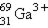 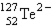 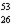 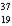 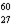 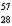 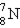 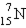 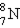 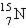 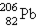 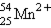 